NOTA DE PREMSAComença la commemoració del Dia Internacional de la Dansa La proposta Dansa entre llibres dona el tret de sortida a la programació del Dansa Sitges. La tradicional Barra oberta de dansa clàssica, a la platja de Sant Sebastià, i les demostracions de les escoles de dansa de la vila, són altres activitats destacades de la commemoració. La regidoria de Cultura, juntament amb el suport d’entitats, associacions i centres, coordina la programació, que sota el nom de Dansa Sitges, commemorar el Dia Internacional de la Dansa. Al voltant d’aquesta efemèride s’organitzen, des d’aquest dijous, 25 d’abril fins el proper dilluns, 29 d’abril, més d’una desena de propostes artístiques a diferents espais de la vila amb l’objectiu d’apropar aquesta forma d’expressió artística a la ciutadania, donar suport a la comunitat de la dansa i promoure la seva tasca. La programació ha arrencat avui dijous amb la proposta Dansa entre Llibres, que se celebra a la biblioteca Santiago Rusiñol. Enguany es realitza una mostra del grup d’adults i dels nens i nenes de l’Esplai de Dansa Casino Prado, que dirigits per Sílvia Paretas, fan les seves exhibicions entre llibres. Des de fa tres anys s’organitza aquesta iniciativa per promoure la vinculació entre el ball i els llibres.  El Dansa Sitges continuarà demà divendres, 26 d’abril, amb altres activitats com la tradicional Barra Oberta de dansa clàssica, a les 18 h, que es podrà veure de nou al carrer Port de n’Alegre (a tocar de la platja Sant Sebastià) i que aquest any estarà coordinada per Maria Llopis Gasulla.Les demostracions de les escoles de dansa de la vila seran les protagonistes de dissabte, 27 d’abril a partir de les onze del matí, enguany a l’Hospital Sant Joan Baptista  coincidint amb els 700 anys d’història de la institució sitgetana més antiga.  En el marc de la programació, també s’organitza la Gala de dansa clàssica amb ‘La Ventafocs’, a càrrec del Centre de Dansa de Catalunya (CDC), que es posarà en escena al Teatre Prado el 28 d’abril a les sis de la tarda. Les entrades es poden adquirir a la pàgina web culturasitges.cat/entrades. La commemoració es clourà dilluns 29, coincidint amb el Dia Internacional de la Dansa, a la Biblioteca Santiago Rusiñol amb un Tastet de castanyoles amb sorpresa flamenca a càrrec d’El Prado de Sitges BALLA, de Maite Ferré.A dos quarts de set de la tarda tindrà lloc la presentació del llibre ‘60 classes de dansa clàssica del mestre Joan Magriñá’, de Concepció Campamà. A càrrec de l’autora, i amb la participació d’Esteve Molero, Sílvia Paretas i l’actuació de L’Esplai de Dansa Casino Prado.Dansa Ara El projecte Dansa Ara, la trobada conjunta d’escoles de la comarca del Garraf, promou l’aprenentatge de les habilitats rítmiques i artístiques dels infants, d'una manera lúdica i creativa. Després d'aprendre un repertori de danses amb el professorat dels centres educatius enguany un total de 720 alumnes de 2n, 3r i 4t de primària culminen aquest divendres, 26 d’abril, el projecte amb un espectacle final de dansa contemporània al Pavelló Miguel Meca Torres de Les Roquetes (Sant Pere de Ribes). Enguany els participants són els 5 centres educatius de Sitges (Miquel Utrillo, Esteve Barrachina, Maria Ossó, Agnès de Sitges i Escola Pia) i 10 centres educatius més de Sant Pere de Ribes, Canyelles, Cubelles i Olivella. Dia Internacional de la DansaEl Dia Internacional de la Dansa, establert per la Unesco el 1982, se celebra arreu del món el 29 d'abril, coincidint amb la data d’aniversari de Jean-Georges Noverre, considerat  el creador del ballet modern. Amb aquesta efemèride es vol donar a conèixer la dansa a través d'esdeveniments i festivals celebrats al voltant d’aquesta data. PROGRAMACIÓ DANSA SITGES 2024Dijous 25 d’abrilDANSA ENTRE LLIBRES, Biblioteca Santiago RusiñolA les 15.30 h – Grup d’adults de l’Esplai de Dansa Casino Prado amb Sílvia Paretas, a les Terrasses de la BibliotecaA les 18.30 h – Grup de nens i nenes de l’Esplai de Dansa Casino Prado, a diferents espais de la BibliotecaDivendres 26 d’AbrilBARRA OBERTA DE DANSA CLÀSSICAAmb Maria Llopis GasullaA les 18 hLloc: Carrer del Port de n’Alegre (al costat de la platja Sant Sebastià) Dissabte 27 d’abrilDEMOSTRACIONS ESCOLARS, Jardins de l’Hospital Sant Joan Baptista(C/ Cardenal Vidal  i Barraquer,2)Programació: 11 -11.30 h: Justine Garner Dance School11.30-12 h: Institute of The Arts Barcelona12 -12.30 h: Collective Dansa Studio12.30-13 h: Associació Artística i Cultural El Gato Azul13 -13.30 h: Esplai de Dansa Casino Prado13.30-14 h: Grup CountryDiumenge 28 d’abrilGALA DE DANSA CLÀSSICA, Teatre PradoA les 18 h – ‘La Ventafocs’, a càrrec del Centre de Dansa de CatalunyaEntrades: culturasitges.cat/entradesDilluns 29 d’abrilBiblioteca Santiago RusiñolA les 16.30 h -  Tastet de castanyoles amb sorpresa flamenca a càrrec d’El Prado de Sitges BALLA, de Maite Ferré.A les 18.30 h - Presentació del llibre ‘60 classes de dansa clàssica del mestre Joan Magriñá’, de Concepció Campamà. A càrrec de l’autora, i amb la participació d’Esteve Molero, Sílvia Paretas i l’actuació de L’Esplai de Dansa Casino Prado.Per a més informacióOficina de ComunicacióTel. 93 811 16 84 / 607 82 56 75A/e: comunicacio@sitges.cat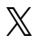 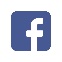 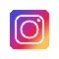 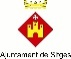 